Številka: 032-04/2014-388Datum:   7. 12. 2017  OBČINSKI SVETOBČINE CERKLJE na GorenjskemOBRAZLOŽITEV13. člen Zakona o stvarnem premoženju države in samoupravnih lokalnih skupnosti (Uradni list RS, št. 86/10, 75/12, 47/13 – ZDU-1G, 50/14, 90/14 – ZDU-1I, 14/15 – ZUUJFO in 76/15 – v nadaljevanju tudi kot zakon) in 12. člen Uredbe o stvarnem premoženju države in samoupravnih lokalnih skupnosti (Uradni list RS, št. 34/11, 42/12, 24/13, 10/14 in 58/16 – v nadaljevanju tudi kot uredba) določata, da načrt ravnanja s premičnim premoženjem vsebuje načrt pridobivanja premičnega premoženja v posamični vrednosti nad 10.000,00 evrov in načrt razpolaganja s premičnim premoženjem v posamični vrednosti nad 10.000,00 evrov.  Načrt ravnanja s premičnim premoženjem v posamični vrednosti nad 10.000,00 evrov sprejme svet samoupravne lokalne skupnosti na predlog organa, pristojnega za izvrševanje proračuna samoupravne lokalne skupnosti. Načrt pridobivanja premičnega premoženja zajema podatke o:- vrsti premičnega premoženja pri čemer se ta razvrsti na motorna vozila, informacijsko opremo in drugo premično premoženje,- količini premičnega premoženja izraženi v številu posameznih premičnin ter- planiranih sredstvih v proračunu, izraženih v tisočih za leto na katero se nanaša na načrt pridobivanja.Načrt razpolaganja s premičnim premoženjem zajema podatke o:- vrsti premičnega premoženja pri čemer se ta razvrsti na motorna vozila, informacijsko opremo in drugo premično premoženje;- količini premičnega premoženja izraženi v številu posameznih premičnin ter- orientacijski vrednosti, izraženi v tisočih določeni v skladu s tretjim odstavkom 19. člena  uredbe.V letu 2018 se planira nakup motornega vozila. Motorno vozilo se bo nabavilo do razpoložljivih sredstev na proračunski postavki 0637 konto 420101. Sredstva so se v primerjavi z osnutkom Načrta ravnanja s premičnim premoženjem za leto 2018 povečala iz 17.000,00 EUR na  25.000,00 EUR.Skladno z Zakonom o stvarnem premoženju države in samoupravnih lokalnih skupnosti (Uradni list RS, št. 86/10, 75/12, 47/13 – ZDU-1G, 50/14, 90/14 – ZDU-1I, 14/15 – ZUUJFO in 76/15) in Uredbo o stvarnem premoženju države in samoupravnih lokalnih skupnosti (Uradni list RS, št. 34/11, 42/12, 24/13, 10/14 in 58/16) je načrt ravnanja s premičnim premoženjem v posamični vrednosti nad 10.000,00 evrov za leto 2018 sestavljen le iz načrta pridobivanja premičnega premoženja. Občinskemu svetu Občine Cerklje na Gorenjskem predlagamo, da sprejme naslednji SKLEP:Občinski svet Občine Cerklje na Gorenjskem sprejme predlog Načrta ravnanja s premičnim premoženjem Občine Cerklje na Gorenjskem za leto 2018, v predloženem besedilu.  		Občina Cerklje na Gorenjskem								  	     ŽUPAN							 	        FRANC ČEBULJPriloga: Načrt ravnanja s premičnim premoženjem Občine Cerklje na Gorenjskem za leto 2018 - predlog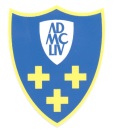   OBČINA CERKLJE  NA GORENJSKEMTrg Davorina Jenka 13, 4207 CerkljeTrg Davorina Jenka 13, 4207 Cerkljee-mail:obcinacerklje@siol.nete-mail:obcinacerklje@siol.net 04/28 15 820   04/ 28 15 800 04/28 15 820   04/ 28 15 800ZADEVA:NAČRT RAVNANJA S PREMIČNIM PREMOŽENJEM OBČINE CERKLJE NA GORENJSKEM ZA LETO 2018 – predlogPRAVNA PODLAGA:Zakon o stvarnem premoženju države in samoupravnih lokalnih skupnosti (Uradni list RS, št. 86/10, 75/12, 47/13 – ZDU-1G, 50/14, 90/14 – ZDU-1I, 14/15 – ZUUJFO in 76/15), Uredba o stvarnem premoženju države in samoupravnih lokalnih skupnosti (Uradni list RS, št. 34/11, 42/12, 24/13, 10/14 in 58/16)  in Statuta Občine Cerklje na Gorenjskem (Uradni vestnik Občine Cerklje na Gorenjskem, št. 7/2016).	PREDLAGATELJ:Župan, g. Franc ČebuljPRIPRAVILA:Špela Petrič, mag. prav., Višja svetovalka za pravne zadeveNAMEN:Sprejem načrta pomeni pravno podlago za ravnanje s stvarnim premoženjem Občine Cerklje na Gorenjskem